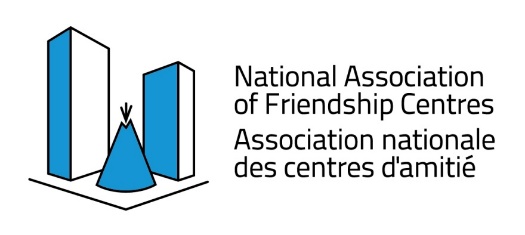 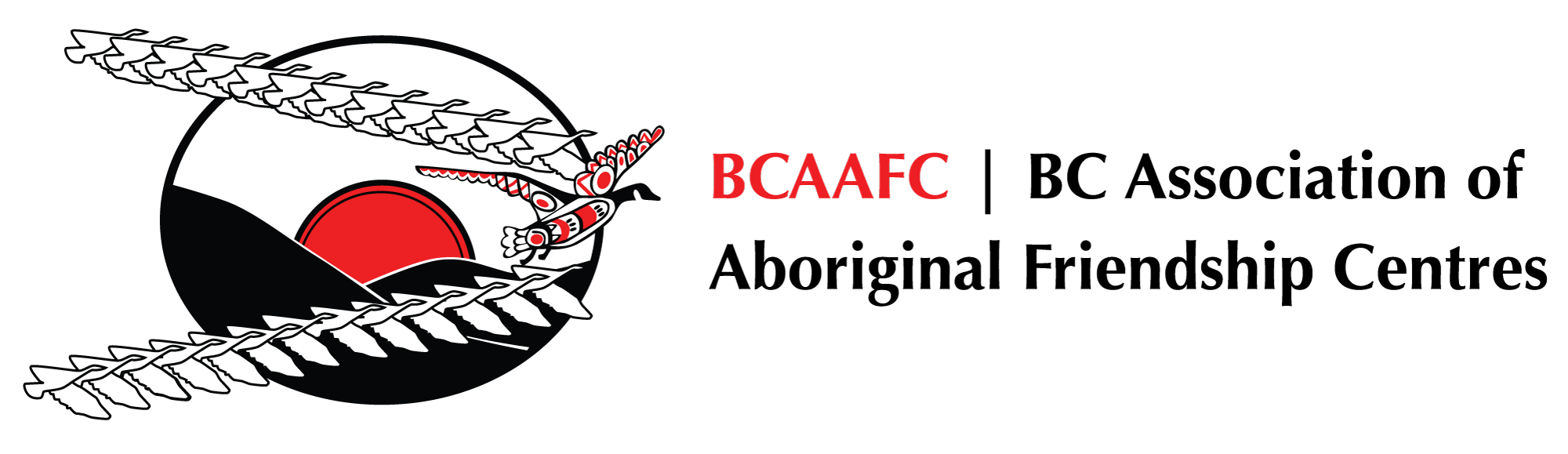  Urban Programming for Indigenous PeoplesAnnual Action PlanOrganizational CapacityFiscal 2021/2022	BC Association of Aboriginal Friendship Centres551 Chatham Street Victoria, BC V8T 1E1Phone: 250-388-5522 Toll Free 1-800-992-2432 Fax: 250-388-5502 Email: reporting@bcaafc.com The Organizational Capacity Annual Action Plan is intended to guide senior management, supported by its Board of Directors, to continually evaluate its organization to implement best management practices. The Annual Action Plan is a management tool that will guide senior management in achieving its annual goals for continuous organizational improvement while involving the Board of Directors in its role as a director and strategic decision-making.
*This budget is for application purposes only and does not represent the approved budget for the upcoming fiscal funding allocation amount. Friendship Centre NameExecutive Director      						                                                                                     DateApplicant OrganizationFiscal:2021/2022Legal Name of OrganizationContact InfoExecutive Director Name:Main Building Street:Main Building PO Box:Main Building City:Main Building Postal Code:General Centre Phone:General Centre Fax:Section 1 : Governance List 3 specifics objectives related to the governance of your organization Section 1 : Governance List 3 specifics objectives related to the governance of your organization Section 1 : Governance List 3 specifics objectives related to the governance of your organization Section 1 : Governance List 3 specifics objectives related to the governance of your organization Specific objectiveDesired changesExpected resultsIndicatorsex. Increase size of board/interested members.ex.  Increase community participation on the board and in board meetings through active recruitment.ex. The board becomes better equipped to guide centre direction and relevant decision making.ex.  Board meeting attendance increases. Section 2 : Community EngagementList 3 specific objectives related to the community sense of your organizationSection 2 : Community EngagementList 3 specific objectives related to the community sense of your organizationSection 2 : Community EngagementList 3 specific objectives related to the community sense of your organizationSection 2 : Community EngagementList 3 specific objectives related to the community sense of your organizationSpecific objectivesDesired changesExpected resultsIndicatorsex. Increase the membership of the centre.ex. Engage with clients and service users informing them of purpose and importance of engaging as a member.ex. Clients will become membership.ex. 1) increase of membership numbers. 2) Increase of membership fees. Section 3 : Improved Centre Programming/ServicesSection 3 : Improved Centre Programming/ServicesSection 3 : Improved Centre Programming/ServicesSection 3 : Improved Centre Programming/ServicesList 3 specific objectives to improve or develop services for members and users of your organizationList 3 specific objectives to improve or develop services for members and users of your organizationList 3 specific objectives to improve or develop services for members and users of your organizationList 3 specific objectives to improve or develop services for members and users of your organizationSpecific objectivesDesired changesExpected resultsIndicatorsex. Develop new personalized services for pregnant womenex. Improve the healthy lifestyles of pregnant Indigenous womenex. Pregnant Indigenous women adopt healthy lifestyle habits during pregnancyex. 15 pregnant Indigenous women follow the programex. Develop new personalized services for pregnant womenex. Improve the healthy lifestyles of pregnant Indigenous womenex. Pregnant Indigenous women adopt healthy lifestyle habits during pregnancyex. 15 pregnant Indigenous women follow the programSection 4: Administration and FundingList 3 specific objectives to improve the financial stability, and/or the administrative efficiency of the Friendship CentreSection 4: Administration and FundingList 3 specific objectives to improve the financial stability, and/or the administrative efficiency of the Friendship CentreSection 4: Administration and FundingList 3 specific objectives to improve the financial stability, and/or the administrative efficiency of the Friendship CentreSection 4: Administration and FundingList 3 specific objectives to improve the financial stability, and/or the administrative efficiency of the Friendship CentreSpecific objectivesDesired changesExpected resultsIndicatorsex. Stronger financial reporting centre wide. ex. Financial policies and procedures are developed.ex. Every financial transaction has a process that all staff are aware of and follow. ex. All financial statements reconcile monthly. REVENUEREVENUEPlease list all sources of funding the Centre anticipates to receive this fiscal year. Please list all sources of funding the Centre anticipates to receive this fiscal year. Please list all sources of funding the Centre anticipates to receive this fiscal year. Organizational CapacityFederal, Provincial, MunicipalFundraisingMembership FeesOtherTOTAL REVENUE$0.00$0.00EXPENSESBudget ItemsPortion Covered by Organizational Capacity StreamPortion Covered by Organizational Capacity StreamPortion Covered by Other SourcesTotalSalaries and BenefitsExecutive DirectorReceptionist, orExecutive AssistantFinancial Person - Portion of salaryProgram Director  - Portion of salaryOrganizational Capacity ExpensesBanking FeesBuilding Maintenance and RepairEquipment Rental or Purchase (up to $5,000)InsuranceIT SupportOffice Rent or portion of MortgageOffice SuppliesPortion of the cost of the auditProperty TaxTelephone/FaxTraining for Professional DevelopmentTravel (international travel is ineligible)UtilitiesTOTAL$0.00$0.00$0.00$0.00Financial Commentary: Please provide any additional details regarding the budget. If travel in Canada was done, please provide details here: